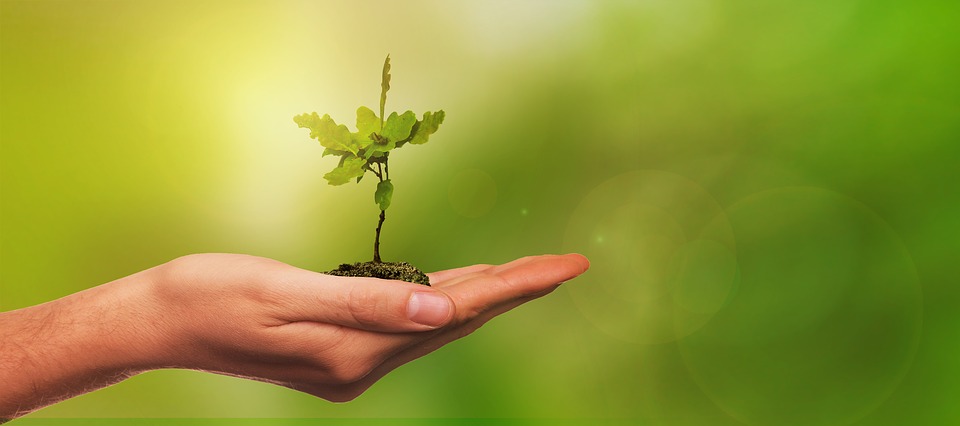                  PTAČÍ RÁJKeře muchovníku, brslenu a kaliny zasadili žáci               a žákyně ze ZŠ Angelova a ZŠ Rakovského ve spolupráci s odborem životního prostředí a komisí životního prostředí Rady Městské části Praha 12 k zlepšení ovzduší , zmirňování klimatické změny , zkrášlení našeho okolí i jako úkryt a zdroj potravy ptáčkůProsíme: Važte si práce druhých ve prospěch nás všech 